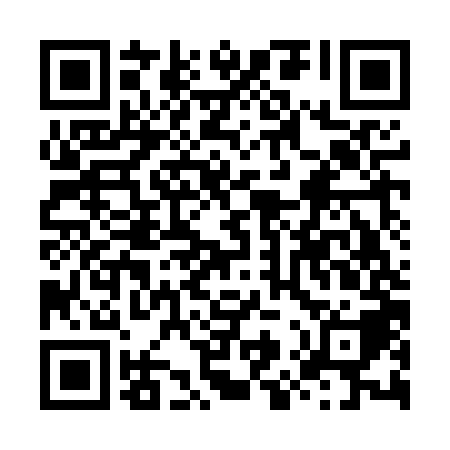 Ramadan times for Bergeval, BelgiumMon 11 Mar 2024 - Wed 10 Apr 2024High Latitude Method: Angle Based RulePrayer Calculation Method: Muslim World LeagueAsar Calculation Method: ShafiPrayer times provided by https://www.salahtimes.comDateDayFajrSuhurSunriseDhuhrAsrIftarMaghribIsha11Mon5:095:096:5812:463:546:366:368:1812Tue5:075:076:5612:463:556:376:378:2013Wed5:055:056:5412:463:566:396:398:2114Thu5:025:026:5212:463:576:406:408:2315Fri5:005:006:4912:453:586:426:428:2516Sat4:584:586:4712:453:596:446:448:2717Sun4:554:556:4512:454:006:456:458:2918Mon4:534:536:4312:444:016:476:478:3019Tue4:504:506:4112:444:026:496:498:3220Wed4:484:486:3912:444:036:506:508:3421Thu4:454:456:3612:444:046:526:528:3622Fri4:434:436:3412:434:056:536:538:3823Sat4:404:406:3212:434:066:556:558:4024Sun4:384:386:3012:434:076:576:578:4225Mon4:354:356:2712:424:086:586:588:4426Tue4:334:336:2512:424:097:007:008:4627Wed4:304:306:2312:424:107:017:018:4828Thu4:284:286:2112:414:107:037:038:4929Fri4:254:256:1912:414:117:057:058:5130Sat4:224:226:1612:414:127:067:068:5331Sun5:205:207:141:415:138:088:089:551Mon5:175:177:121:405:148:098:099:582Tue5:145:147:101:405:158:118:1110:003Wed5:125:127:081:405:168:138:1310:024Thu5:095:097:061:395:168:148:1410:045Fri5:065:067:031:395:178:168:1610:066Sat5:035:037:011:395:188:178:1710:087Sun5:015:016:591:395:198:198:1910:108Mon4:584:586:571:385:208:218:2110:129Tue4:554:556:551:385:208:228:2210:1410Wed4:524:526:531:385:218:248:2410:17